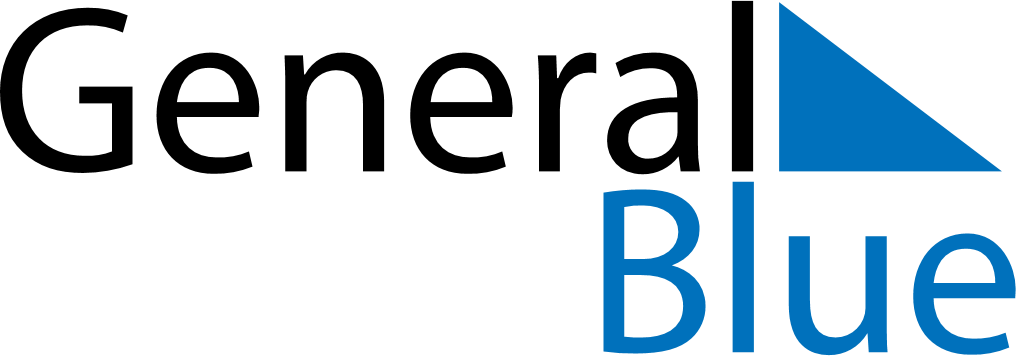 September 1974September 1974September 1974September 1974September 1974SundayMondayTuesdayWednesdayThursdayFridaySaturday123456789101112131415161718192021222324252627282930